
СОВЕТ  ДЕПУТАТОВ ДОБРИНСКОГО МУНИЦИПАЛЬНОГО РАЙОНАЛипецкой области43-я сессия VI-го созываРЕШЕНИЕ28.10.2019 г.                                  п. Добринка	                                №300-рсО внесении изменений в решение Совета депутатов Добринского муниципального района от 22.09.2015 № 1-рс «О формировании Совета депутатов Добринского муниципального района Липецкой области Российской Федерации шестого созыва»	В соответствии с решениями: Совета депутатов сельского поселения Добринский сельсовет от 24.09.2019 №7-рс «Об избрании депутата сельского поселения  Доринский сельсовет в состав Совета депутатов Добринского муниципального района Липецкой области Российской Федерации», Совета депутатов сельского поселения Березнеговатский сельсовет от 26.09.2019 №7-рс «Об избрании депутата сельского поселения  Березнеговатский сельсовет в состав Совета депутатов Добринского муниципального района Липецкой области Российской Федерации», руководствуясь статьей 25 Устава Добринского муниципального района,  учитывая решение постоянной комиссии по правовым вопросам, местному самоуправлению и работе с депутатами, Совет депутатов Добринского муниципального районаРЕШИЛ:		1.Внести в решение Совета депутатов Добринского муниципального района от 22.09.2015 №1-рс «О формировании Совета депутатов Добринского муниципального района Липецкой области Российской Федерации шестого созыва» следующие изменения:	1.1.Включить в состав Совета депутатов Добринского муниципального района Липецкой области Российской Федерации шестого созыва:-Авцынова Валерия Николаевича, избранного депутата от сельского поселения Добринский сельсовет Добринского муниципального района;-Галанцева Виктора Вячеславовича, избранного депутата от сельского поселения Добринский сельсовет Добринского муниципального района;-Малыхина Владимира Николаевича, избранного депутата от сельского поселения Березнеговатский сельсовет Добринского муниципального района;-Наумова Михаила Сергеевича, избранного депутата от сельского поселения Березнеговатский сельсовет Добринского муниципального района. 	2.Настоящее решение вступает в силу со дня его принятия.Председатель Совета депутатовДобринского муниципального района 			                   М.Б.Денисов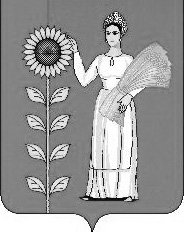 